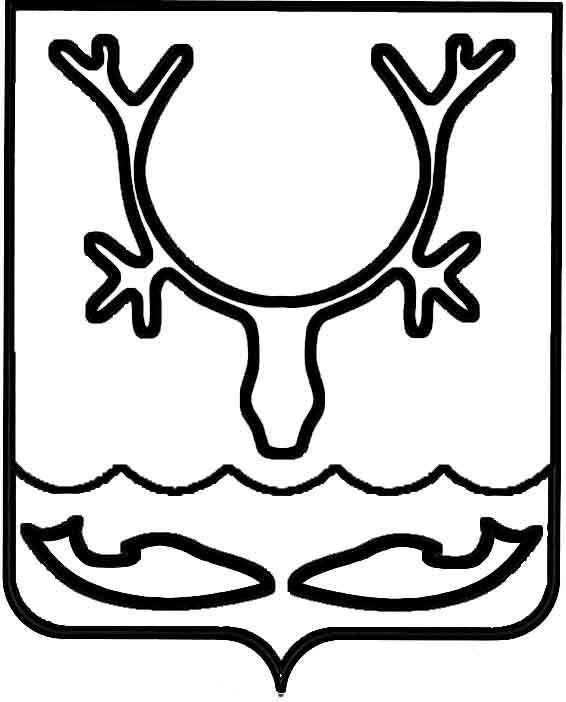 Администрация МО "Городской округ "Город Нарьян-Мар". Нарьян-Мар, ул. Ленина, д.12. тел. (818 53) 4-25-81, факс 4-99-71, e-mail: goradm@atnet.ruПРОТОКОЛ О РЕЗУЛЬТАТАХ ОТКРЫТОГО АУКЦИОНАг. Нарьян-Мар	                                                                                      "15" января 2019 годаОрганизатор открытого аукциона: Администрация МО "Городской округ "Город Нарьян-Мар"Состав комиссии определен постановлением Администрации МО "Городской округ "Город Нарьян-Мар" от 22 ноября 2018 года № 820 "О порядке проведения открытого аукциона на право заключения договора на размещение нестационарного  торгового объекта на территории МО "Городской округ "Город Нарьян-Мар".Состав комиссии:Председатель комиссии – Бережной А.Н., первый заместитель главы Администрации МО "Городской округ "Город Нарьян-Мар"; Секретарь комиссии – Оленицкая В.С., начальник отдела инвестиционной политики и предпринимательства управления экономического и инвестиционного развития Администрации МО "Городской округ "Город Нарьян-Мар".Члены комиссии:Кворум комиссии для принятия решений имеется.Присутствовали:Сулейманов Эйваз Ильяс оглы, Юманова Гульзеда Сергеевна (представитель ИП Ибишова Забил Аяз оглы), Джафаров Джафар Мусеиб оглы.Повестка заседания комиссии:Проведение открытого аукциона на право заключения договора на размещение нестационарного торгового объекта на территории муниципального образования "Городской округ "Город Нарьян-Мар".СЛУШАЛИ:Секретарь комиссии (Оленицкая В.С.) объявила о проведении процедуры открытого аукциона: ознакомила членов комиссии и участников открытого аукциона с условиями проведения открытого аукциона, критериями определения победителей аукциона, порядком проведения аукциона, оформлением результатов аукциона, порядком признания аукциона несостоявшимся, порядком заключения договора на право размещения нестационарного торгового объекта, о необходимости назначения аукциониста из числа членов комиссии.Предложение: назначить аукционистом Мысову Людмилу Анатольевну.Голосование:	 за – 8 человек;против - нет;воздержались - нет.СЛУШАЛИ: Аукционист (Мысова Л.А.):По лотам №№ 1, 2, 3, 4, 5, 7, 10 заявок не поступило.Решение:В соответствии с п. 8.1.2 постановления Администрации МО "Городской округ "Город Нарьян-Мар" от 22 ноября 2018 г. № 820 "О порядке проведения открытого аукциона на право заключения договора на размещение нестационарного  торгового объекта на территории МО "Городской округ "Город Нарьян-Мар" аукцион по указанным лотам признан несостоявшимся.Комиссией рекомендовано организатору аукциона провести процедуру повторного проведения аукциона по данным лотам. По лотам №№ 8, 9 на участие в аукционе подано по одной заявке.По лоту № 8Основные характеристики лота: Месторасположение – г. Нарьян-Мар, ул. Швецова в районе дома № 1, размер площади месторасположения – 15 кв.м., период размещения – 36 месяцев, начальная цена лота – 65 696,94 рублей.Подана одна заявка на участие в аукционе - Индивидуальный предприниматель Сулейманов Эйваз Ильяс оглы. Участник представил полный пакет документов, в качестве обеспечения заявки на участие в аукционе произвел уплату денежных средств. В соответствии с п. 8.1.1 постановления Администрации МО "Городской округ "Город Нарьян-Мар" от 22 ноября 2018 г. № 820 "О порядке проведения открытого аукциона на право заключения договора на размещение нестационарных торговых объектов на территории МО "Городской округ "Город Нарьян-Мар" аукцион по лоту № 8 признан несостоявшимся.Предложить заключить договор по начальной цене аукциона с единственным участником, подавшим заявку, индивидуальным предпринимателем Сулеймановым Эйвазом Ильяс оглы. Голосование:	 за – 8 человек;против - нет;воздержались - нет.Решение: заключить договор по начальной цене аукциона с единственным участником, подавшим заявку, индивидуальным предпринимателем Сулеймановым Эйвазом Ильяс оглы.По лоту № 9Основные характеристики лота: Месторасположение – г. Нарьян-Мар, ул. Швецова в районе дома № 1, размер площади месторасположения – 15 кв.м., период размещения – 36 месяцев, начальная цена лота – 65 696,94 рублей.Подана одна заявки на участие в аукционе - Индивидуальный предприниматель Сулейманов Эйваз Ильяс оглы.Участник представил полный пакет документов, в качестве обеспечения заявки на участие в аукционе произвел уплату денежных средств. Решение:В соответствии с п. 8.1.1 постановления от 22 ноября 2018 г. № 820 "О порядке проведения открытого аукциона на право заключения договора на размещение нестационарного торгового объекта на территории МО "Городской округ "Город Нарьян-Мар" аукцион по лоту № 8 признан несостоявшимся.Предложить заключить договор по начальной цене аукциона, с единственным участником, подавшим заявку. Голосование:	 за – 8 человек;против - нет;воздержались - нет.Решение: заключить договор по начальной цене аукциона с единственным участником, подавшим заявку, индивидуальным предпринимателем Сулеймановым Эйвазом Ильяс оглы.По лоту № 6Основные характеристики лота: Месторасположение – г. Нарьян-Мар, ул. Ленина в районе дома № 29 Б, размер площади месторасположения – 15 кв.м., период размещения – 36 месяцев, начальная цена лота – 213 515,06 рублей.По данному лоту зарегистрированы две заявки:- индивидуальный предприниматель Ибишов Забил Аяз (Юманова Гульзеда Сергеевна - представитель предпринимателя, участвующая в аукционе по доверенности от 14.01.2019 № 29 АА 1163618), получена табличка № 1;- индивидуальный предприниматель Джафаров Джафар Мусеиб оглы, получена табличка № 2."Шаг аукциона" составляет 20 (Двадцать) процентов от начальной цены лота.Предложения участников аукциона:Победителем открытого аукциона на право заключения договора на размещение нестационарного торгового объекта на территории МО "Городской округ "Город Нарьян-Мар" признается индивидуальный предприниматель Джафаров Джафар Мусеиб оглы, предложивший цену лота в размере 256 218,07 рублей.Настоящий протокол является основание для заключения с победителем аукциона договора на размещение нестационарного торгового объекта.Внесенный победителем аукциона задаток засчитывается в счет оплаты права размещения нестационарного торгового объекта. Победитель аукциона обязан заключить договор на размещение нестационарного торгового объекта с Администрацией МО "Городской округ "Город Нарьян-Мар" в срок не позднее двадцати календарных дней со дня подписания протокола и при условии полной оплаты приобретенного права, что должно быть подтверждено копией платежного документа.Срок внесения полной стоимости приобретения права размещения нестационарного торгового объекта составляет пять банковских дней со дня подписания протокола.Победитель открытого аукциона _______________________ Джафаров Д.М.Жукова О.В.- заместитель главы Администрации МО "Городской округ "Город Нарьян-Мар" по экономике и финансам, заместитель председателя комиссии;Динискина Е.А.- начальник управления муниципального имущества и земельных отношений Администрации МО "Городской округ "Город Нарьян-Мар";Мокроусов С.Н.- начальник отдела муниципального контроля Администрации МО "Городской округ "Город Нарьян-Мар";Сауков И.Н.- начальник правового управления Администрации МО "Городской округ "Город Нарьян-Мар";Мысова Л.А.- ведущий экономист отдела инвестиционной политики и предпринимательства управления экономического и инвестиционного развития Администрации МО "Городской округ "Город Нарьян-Мар";Черноусов А.В.- начальник управления строительства, жилищно-коммунального хозяйства и градостроительной деятельности Администрации МО "Городской округ "Город Нарьян-Мар".ШагЦена лота№ таблицы1 – 20%213 515,061, 22 – 20% 256 218,072Председатель комиссии:             Бережной А.Н.Секретарь:Оленицкая В.С.Аукционист:Мысова Л.А.Члены комиссии:Жукова О.В.Динискина Е.А.Мокроусов С.Н.Сауков И.Н.Черноусов А.В.